Погоджено та Затверджено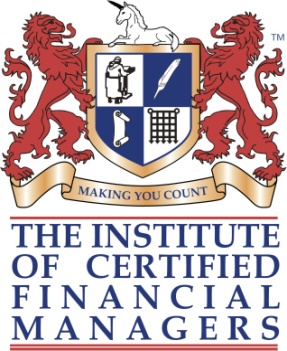  10 березня 2010 рік 25 листопада 2013 25 квітня 2018 26 лютого 2019 Координатор ІСФМ Великобританія в Україні та країнах Кавказу Хорікова А.
ПОЛОЖЕННЯ з присвоєння претендентам міжнародної кваліфікації за програмами Інституту Сертифікованих Фінансових менеджерів (Великобританія)Стаття 1. Загальні положення
1.1. Претендент - це фахівець, який прагне до отримання професійної кваліфікації Інституту сертифікованих фінансових менеджерів (Великобританія) (далі по тексту - ІСФМ). 1.2. Адміністрування кваліфікаційних іспитів (далі по тексту - іспити) на території України, здійснює Регіональний партнер ІСФМ (Великобританія) компанія Інститут Сертифікованих Фінансових Менеджерів Україна (далі по тексту - Представництво ІСФМ). Представництво ІСФМ направляє в АУЦ для проведення і контролю за проведенням іспиту в АУЦ, свого спостерігача (далі Спостерігач).
1.3. Представництво ІСФМ з метою підвищення якості підготовки претендентів до іспитів акредитує на території України Навчальні центри (далі по тексту - АУЦ). 1.4. Представництво ІСФМ адмініструє такі види кваліфікацій за рівнями: 1.4.1. «Професійний фінансовий Менеджер»; «Professional Financial Manager, Dip PFM»- МСФЗ і Фінансовий облік;- Облік витрат і собівартості продукції; - Фінансовий менеджмент і фінансовий аналіз;
1.4.2. «Сертифікований фінансовий Менеджер»; «Certified Financial Manager, Dip CFM»
- Управлінський облік і прийняття рішень; - Управління інвестиціями; - Правові основи фінансового менеджменту;             1.4.3. «Сертифікований фінансовий Директор»; «Certified Financial Director, Dip CFD»
             - Управління персоналом;             - Стратегічний фінансовий менеджмент;              - Корпоративні фінанси.
             1.4.4. Додаткові кваліфікації:
Програма Внутрішній аудит / Internal Audit:              1. Професійний внутрішній аудитор, Dip PIA              2. Сертифікований професійний внутрішній аудитор, Dip CPIA.             Програма Фінанси для нефінансових менеджерів MFM:              1. Стратегічні інструменти управління фінансами та прийняття рішень, Dip SMF              2. Планування та управління витратами, Dip PMC.              - Стратегічний маркетинг Dip SrM;             - Фінансова англійська; Dip FE;              - МСФЗ для банківських фахівців. Dip IFRS of B;             - Бухгалтер - практик Dip PA;             - Ризик менеджмент Dip RM              - Управління проектами Dip PM1.5.   Дати та періодичність проведення іспитів з основних кваліфікацій, а також за додатковими кваліфікаціями встановлюються Представництвом і узгодженням з АУЦ, а за кваліфікаціями модулів програм Внутрішній аудит: «Професійний внутрішній аудитор» і «Сертифікований професійний внутрішній аудитор»; Фінанси для нефінансових менеджерів: «Стратегічні інструменти управління фінансами та прийняття рішень», «Планування і управління витратами» - Представництвом ІСФМ.
Стаття 2. Вимоги до освіти і досвіду професійної діяльності претендентаСтатья 2. Вимоги до освіти і досвіду професійної діяльності претендента
2.1.1. Претендент на присвоєння кваліфікації «Професійний Фінансовий Менеджер» «Professional Financial Manager, Dip PFM» повинен мати, як мінімум, незакінчену вищу освіту (3 повних курсу Вузу або ступінь бакалавра) за економічними спеціальностями та / або практичний досвід роботи в області бізнесу, керівників та проектних менеджерів, аналітики, обліку, економіки або фінансів не менше 2 років. Кваліфікація Dip PFM присвоюється тільки при наявності у претендента наступних дипломів ІСФМ: - МСФЗ і Фінансовий облік; - Облік витрат і собівартості продукції;              - Фінансовий менеджмент і фінансовий аналіз
2.1.2. Претендент на присвоєння кваліфікації «Сертифікований Фінансовий Менеджер» «Certified Financial Manager, Dip CFM», повинен мати диплом про присвоєння кваліфікації ІСФМ «Професійний Фінансовий Менеджер», вищу економічну або фінансову освіту і / або практичний досвід роботи не менше 3 років в області економіки і фінансів, управлінського і податкового обліку або викладацькій діяльності за вказаним напрямком. Кваліфікація Dip CFM присвоюється тільки при наявності у претендента наступних дипломів ІСФМ: • «Управлінський облік і прийняття рішень»; • «Управління інвестиціями»; • «Правові основи фінансового менеджменту».
1.4.4. 2.1.3. Претендент на присвоєння кваліфікації «Сертифікований Фінансовий Директор» «Certified Financial Director, Dip CFD», повинен мати дипломи про присвоєння 1 і 2 ої кваліфікації ІСФМ: «Професійний фінансовий менеджер» і «Сертифікований Фінансовий Менеджер», вищу економічну або фінансову освіту і практичний досвід роботи не менше 3 років в області економіки і фінансів, управлінського і податкового обліку або викладацькій діяльності за вказаним напрямком.  Кваліфікація Dip CFD присвоюється тільки при наявності у претендента наступних дипломів ІСФМ: • «Стратегічний фінансовий менеджмент», • "Управління персоналом" • "Корпоративні фінанси"
2.2. Претендент на присвоєння кваліфікації «Професійний Внутрішній Аудитор» повинен мати, як мінімум, незакінчену вищу освіту (3 повних курси вузу або ступінь бакалавра) за економічними спеціальностями та / або практичний досвід роботи в області внутрішнього контролю, обліку, економіки і фінансів не менше 2 років .Претендент на присвоєння кваліфікації «Сертифікований Професійний Внутрішній Аудитор», повинен мати диплом Інституту Сертифікованих Фінансових Менеджерів (Великобританія), що підтверджує наявність кваліфікації «Професійний Внутрішній Аудитор», вищу економічну або фінансову освіту і / або практичний досвід роботи не менше 3 років в області економіки і фінансів, внутрішнього і зовнішнього аудиту, управлінського і податкового обліку, викладацької діяльності за вказаним напрямком .
2.3. Реєстрація претендентів АУЦ для участі в кваліфікаційному іспиті здійснюється за допомогою заповнення пакета: «Реєстраційній форми претендентів ICFM», і прикладається разом документами (копії паспорта, закордонного паспорта, посвідчення водія, фото, документ трудової книжки, дипломів ВО та ін), і напрямом пакетом по емейл / поштою в офіс Представництва. До заповнення обов'язкові все поля документа реєстраційної картки.Стаття 3. Форми і умови складання кваліфікаційних іспитів.              Іспит проходить в аудиторії. Присутність Незалежної спостерігача.
3.1. Форма складання кваліфікаційного іспиту на отримання кваліфікацій «МСФЗ і фінансовий облік», «Облік витрат і собівартості продукції», «Фінансовий менеджмент і фінансовий аналіз», «Управлінський облік і прийняття рішень», «Управління інвестиціями», «Правові основи фінансового менеджменту», управління персоналом »,« Стратегічний фінансовий менеджмент »,« Корпоративні фінанси »,« фінансова англійська »,« МСФЗ для банківських фахівців »,« управління ризиками »,« Правове регулювання та оподаткування »,« управління проектами »,« Стратегічний менеджмент »,« Фінансовий англійський » - письмове рішення 20 тестів (максимальна кількість набраних балів 40) і трьох практичних завдань (максимальна кількість набраних балів 60) .Проходной бал - 65. Тривалість іспиту 4 часа.Closed – book
3.2. Форма складання кваліфікаційного іспиту на отримання кваліфікації «Професійний Внутрішній Аудитор», PIA - письмове рішення 50 тестів (максимальна кількість набраних балів 100). Прохідний бал - 64. Тривалість іспиту 2 години. Closed – book
3.3. Форма складання кваліфікаційного іспиту на отримання кваліфікації «Сертифікований Професійний Внутрішній Аудитор», CPIA - письмове рішення 35 тестів (максимальна кількість набраних балів 70) і трьох практичних завдань (максимальна кількість набраних балів 30). Прохідний бал - 70. Тривалість іспиту 3 години. Closed - book
* Форма складання кваліфікаційного іспиту на отримання кваліфікації Фінанси для нефінансових менеджерів MFM «Стратегічні інструменти управління фінансами та прийняття рішень, Dip SMF і« Планування, і управління витратами », Dip PMC в форматі Open - book (houses *), письмове завдання у вигляді есе і тести (максимальна кількість набраних балів 100) Прохідний бал - 50.3.4. Екзаменаційні листи, заповнені претендентами, здаються Незалежному спостерігачеві Представнику, затвердженим Представництвом ІСФМ. 3.5. Перевірка результатів екзаменаційних робіт здійснюється в ІСФМ (Великобританія).
Стаття 4. Порядок проведення іспиту
4.1. До іспиту допускаються претенденти, які сплатили реєстраційні внески і зареєстровані АУЦ в Представництві ІСФМ. 4.2. Іспит проводиться в аудиторіях. Closed - book 4.3. Під час складання іспиту претендентів забороняється:              - розмовляти з іншими претендентами, передавати їм що-небудь, підказувати або отримувати підказки; - користуватися мобільними телефонами або інший електронною апаратурою;              - виносити з аудиторії екзаменаційні матеріали; - починати роботу з екзаменаційними матеріалами до оголошення початку іспиту Представником ІСФМ.4.4. Представник ІСФМ в разі порушення претендентом пункту 4.3. має право видалити його з іспиту. При цьому виконана їм робота не зараховується, іспит вважається не зданим, а реєстраційний внесок не повертається.4.5. ІСФМ встановив наступну тривалість іспиту за напрямками: - по кваліфікації «Професійний внутрішній аудитор» - 2 години; - по кваліфікації «Сертифікований професійний внутрішній аудитор» - 3 години;             - за кваліфікаціями «МСФЗ і фінансовий облік», «Облік витрат і собівартості продукції», «Корпоративні фінанси» «Управління ризиками», «Фінансовий менеджмент і фінансовий аналіз», «Управлінський облік і прийняття рішень», «Управління інвестиціями», «Правове регулювання та оподаткування »,« Управління проектами »,« Стратегічний фінансовий менеджмент »,« Управління персоналом »,« фінансова англійська »та інші модулі - 4 години.4.6.    Представник ІСФМ зобов'язаний нагадати претендентам про час завершення іспиту за 30 хвилин і 5 хвилин до його закінчення. 4.7.  Претендентам на отримання кваліфікацій ІСФМ «МСФЗ і фінансовий облік», «Управління ризиками», «Фінансовий менеджмент і фінансовий аналіз», «Управлінський облік і прийняття рішень», «Управління інвестиціями», «Правове регулювання та оподаткування», «Управління проектами», «Управління персоналом», «Стратегічний менеджмент», «Фінансовий англійська» - дозволяється користуватися таблицями і формулами, що подаються Спостерігачами на іспиті.4.8.    Претендент повинен правильно оформити екзаменаційні матеріали, позначивши всі передбачені формами реквізити. Правильні, на думку претендента, відповіді на тести повинні обводить гуртком, а відповіді на практичні завдання полягають в квадрат. Хід вирішення практичних завдань записується на окремих робочих аркушах, включаються в екзаменаційні матеріали.4.9.      Екзаменаційна робота, що здається претендентом представнику ІСФМ, повинна містити:             - екзаменаційний лист із зазначенням реєстраційного номера претендента і варіанти виконаного екзаменаційного завдання.             - екзаменаційний модуль із завданнями;             - робочі листи з рішеннями практичних завдань.
Стаття 5. Реєстраційні внески претендента
5.1. Реєстраційні внески за участь претендента в іспиті перераховуються претендентом на розрахунковий рахунок АУЦ, який здійснює підготовку претендента до іспитів.
5.2. Термін дії реєстраційного внеску - 1 місяць з дня оплати. Якщо претендент не скористався можливістю скласти іспит (в разі його хворобою, відрядженням та наданням з боку АУЦ клопотанням і документами про причини не можливості присутності на іспиті в Представництво ІСФМ - Україна), протягом 1 місяця з моменту дати сплати реєстраційного внеску, то внесок втрачає силу і поверненню не підлягає.
5.3. У разі не здачі іспиту, реєстраційний внесок не повертається. Претендент має право прийти на перездачу іспиту, сплативши при цьому реєстраційний внесок в повному обсязі.
Стаття 6. Підведення підсумків іспитів
6.1. Результати іспитів підводяться ІСФМ Великобританія, і повідомляються Представництву ІСФМ.
6.2. Обробка і перевірка екзаменаційних робіт проводиться протягом 2-х - 3-х місяців, з моменту здачі претендентом іспиту.
6.3. Екзаменаційні роботи є власністю ІСФМ і не підлягають поверненню претендентам. Результати іспитів зберігаються в закритій базі даних ІСФМ.
6.4. При успішній здачі іспиту відповідні дипломи ІСФМ видаються претендентам особисто в термін не пізніше, ніж через 6 - 8 тижнів з моменту дати розміщення інформації та повідомлення про результати балах іспиту. На прохання претендента диплом може бути направлений йому експрес - поштою з оплатою за його рахунок або в офіс АУЦ.
6.5. Претендент має право подати апеляцію на результати іспитів протягом 10 робочих днів з моменту отримання повідомлення про результати іспиту.
Стаття 7. Повторна здача кваліфікаційного іспиту
7.1. У разі повторної здачі кваліфікаційного іспиту претендент подає відповідну заявку в АУЦ і включається в чергову групу за відповідною спеціальністю. За перездачу стягується плата, яка перераховується на розрахунковий рахунок АУЦ. Порядок повторної здачі іспиту не відрізняється від первинної здачі іспиту.Стаття 8. Присвоєння і залік інших кваліфікацій ІСФМ визнає досвід і знання інших професійних організацій і зачитує наступні дипломи і сертифікати для своїх модулів, без виконання іспитів / контрольних робіт:
8.1. Для Диплома модулів:                 «Міжнародні стандарти та фінансовий аналіз»: ICAEW, CPA, DipIFR АССА                 «Фінансовий менеджмент»: ICAEW, CIMA                 «Управлінський облік і прийняття рішень» дипломи: ICAEW, CIMA                  «Внутрішній аудитор»: CIA, CPA
Претендентові для отримання дипломів ІСФМ UK, для цього необхідно подати Клопотання на Навчальний центр, додати копію дипломів і копію паспорта, сплатити реєстраційний внесок
Можливий залік інших кваліфікацій міжнародних програм уточнюйте у Представництва ICFM & ICB Global (в своїй країні).